											Приложение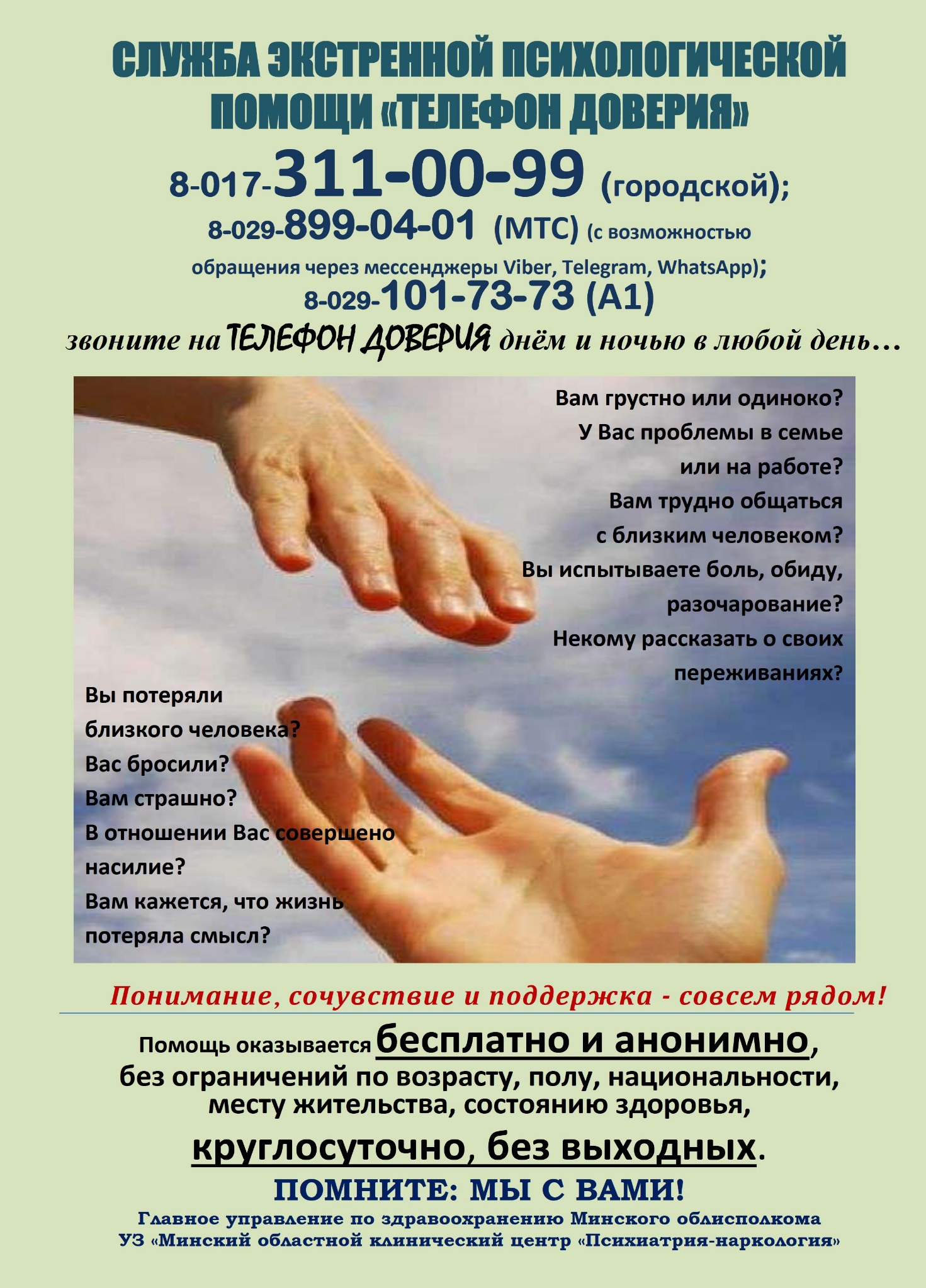 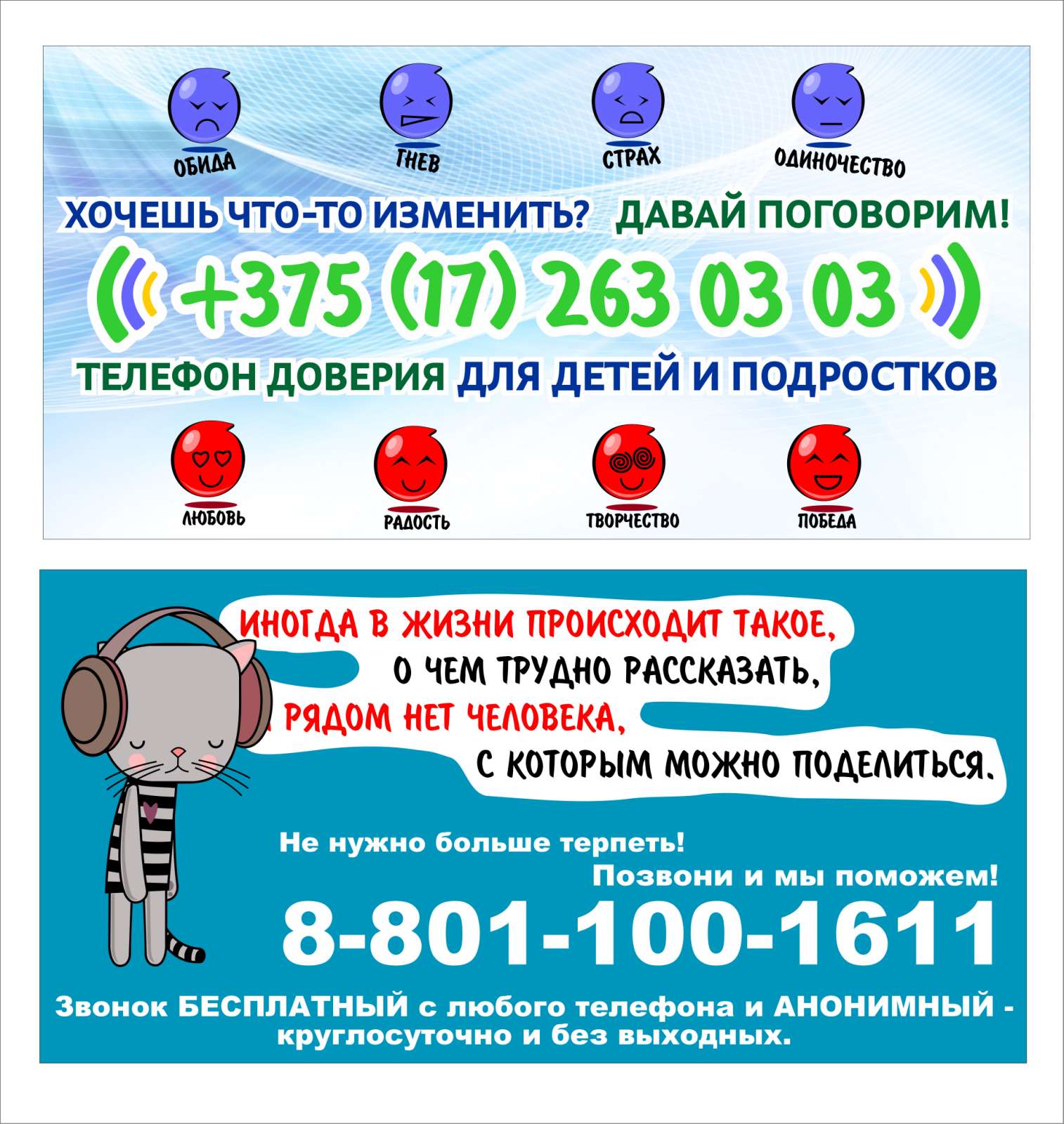 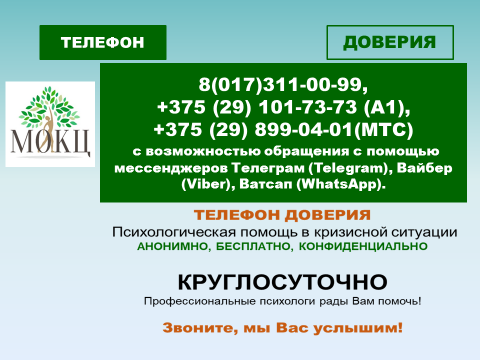 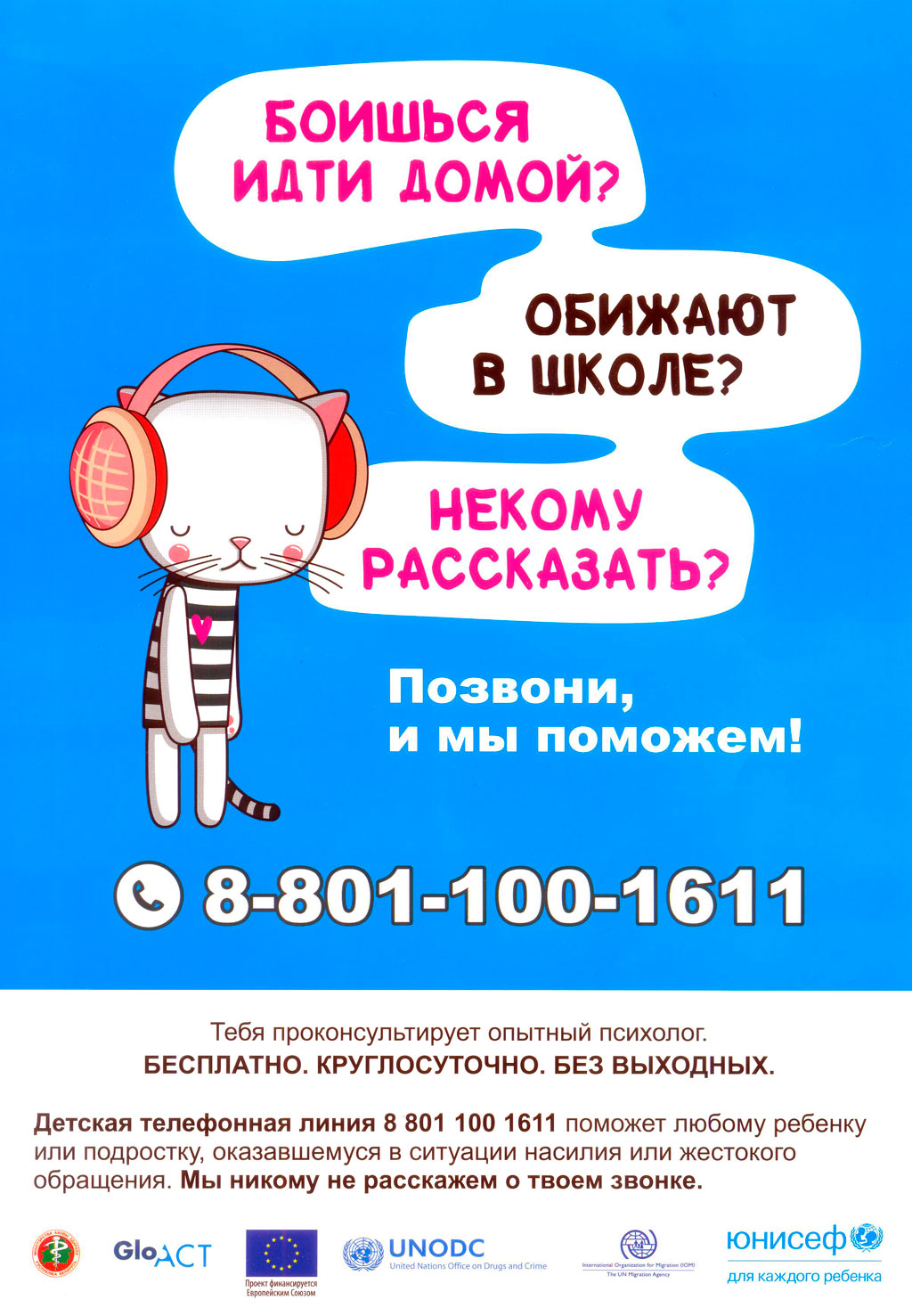 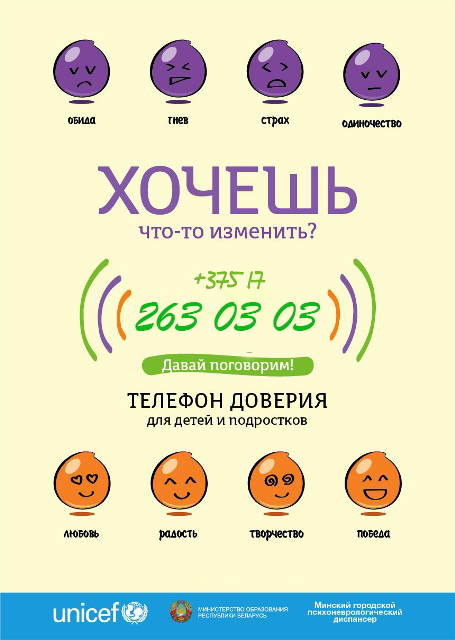 